ПОСТАНОВЛЕНИЕ СОВЕТА МИНИСТРОВ РЕСПУБЛИКИ БЕЛАРУСЬ25 мая 2010 г. № 784Об утверждении Типового положения об аттестации руководителей и специалистов организацийВ целях обеспечения выполнения подпункта 2.3 пункта 2 Декрета Президента Республики Беларусь от 26 июля 1999 г. № 29 «О дополнительных мерах по совершенствованию трудовых отношений, укреплению трудовой и исполнительской дисциплины», а также дальнейшего развития кадрового потенциала отраслей экономики и сфер деятельности Совет Министров Республики Беларусь ПОСТАНОВЛЯЕТ:1. Утвердить прилагаемое Типовое положение об аттестации руководителей и специалистов организаций.2. Республиканским органам государственного управления и иным государственным организациям, подчиненным Правительству Республики Беларусь, в двухмесячный срок привести свои нормативные правовые акты в соответствие с настоящим постановлением.3. Настоящее постановление вступает в силу после его официального опубликования.ТИПОВОЕ ПОЛОЖЕНИЕ
об аттестации руководителей и специалистов организаций1. Настоящим Типовым положением определяется порядок проведения аттестации работников - руководителей и специалистов организаций независимо от форм собственности (далее - работники).Настоящее Типовое положение не применяется при аттестации государственных служащих, а также иных лиц, порядок проведения аттестации которых установлен иными актами законодательства.2. Аттестация работников проводится в целях:объективной оценки уровня их профессиональной подготовки, деловых и личностных качеств, результатов практической деятельности;улучшения подбора, расстановки и подготовки кадров, повышения их квалификации, качества и эффективности труда;обеспечения более тесной связи материальных и моральных стимулов с результатами труда.3. Основными задачами аттестации работников являются:установление соответствия их занимаемой должности;выявление потенциальных возможностей их профессионального и служебного роста;определение необходимости повышения их квалификации или переподготовки.4. Периодичность проведения аттестации работников устанавливается руководителем организации исходя из современных требований к деятельности различных профессиональных групп, но не реже одного раза в три года, если иное не установлено законодательством.5. Решением руководителя организации определяются категории работников, подлежащих аттестации, а также перечень материалов, необходимых для организации и проведения аттестации.6. От прохождения аттестации освобождаются:работники, проработавшие в соответствующей должности менее года;выпускники учреждений образования, обучавшиеся в дневной форме получения образования и работающие в организации по направлению учреждений образования, - в течение первых трех лет работы;беременные женщины;работники, находящиеся на длительном излечении;женщины, находившиеся в отпуске по уходу за ребенком до достижения им возраста трех лет, - в течение года после выхода их на работу.7. Аттестация работников проводится аттестационными комиссиями, создаваемыми в организации.Аттестация руководителей, назначение или утверждение которых производится вышестоящими государственными органами (организациями), осуществляется аттестационными комиссиями этих органов (организаций).По решению вышестоящих органов (организаций) в аттестационных комиссиях этих органов (организаций) наряду с руководителями, указанными в части второй настоящего пункта, может осуществляться аттестация работников по ключевым направлениям деятельности организаций, в которых они работают.8. Республиканские органы государственного управления и иные государственные организации, подчиненные Правительству Республики Беларусь, на основании настоящего Типового положения:могут разрабатывать отраслевые положения об аттестации работников, в которых конкретизируются сроки, критерии и методы оценки их профессионально-деловых и личностных качеств с учетом специфики и профиля трудовой деятельности;при необходимости доводят до подчиненных организаций примерный перечень вопросов к аттестации, отражающий квалификационные требования к уровню знаний работников различных профессиональных групп (внешнеэкономические службы, маркетинговые службы, финансово-экономические службы, юридические службы и другие).9. Организационная работа по подготовке к аттестации осуществляется кадровой службой организации при участии руководителей структурных подразделений, представителей профессиональных союзов и включает:подготовку приказа о проведении аттестации;составление списков работников, подлежащих аттестации;определение количества аттестационных комиссий и их составов;подготовку графиков проведения аттестации;подготовку характеристик на работников, подлежащих аттестации;подготовку бланков аттестационных листов;проведение разъяснительной работы о целях и порядке проведения аттестации.10. Основанием для проведения аттестации работников является приказ (распоряжение) руководителя организации (для аттестации работников из числа лиц, указанных в частях второй и третьей пункта 7, - приказ (распоряжение) руководителя вышестоящего органа (организации), которым устанавливаются:срок проведения аттестации;график проведения аттестации;список работников, подлежащих аттестации;состав аттестационной комиссии, ее председатель, секретарь;перечень материалов, необходимых для проведения аттестации, лица, ответственные за их подготовку, порядок и сроки их представления.Приказ (распоряжение) о проведении аттестации доводится до сведения работников, подлежащих аттестации, не позднее чем за месяц до ее начала.11. Аттестационная комиссия назначается из числа руководящих работников и высококвалифицированных специалистов организации. В состав аттестационной комиссии могут входить представители вышестоящих государственных органов (организаций), а также профессиональных союзов.В организациях могут создаваться несколько аттестационных комиссий, специализация которых зависит от особенностей профессионально-квалификационного состава работников, подлежащих аттестации.12. На каждого работника, подлежащего аттестации, руководителем структурного подразделения готовится и подписывается характеристика, с которой этот работник должен быть ознакомлен (характеристика на работника, указанного в части второй пункта 7 настоящего Типового положения, подписывается руководителем вышестоящего государственного органа (организации) или уполномоченным им должностным лицом, на работника, указанного в части третьей пункта 7 данного Типового положения, - руководителем организации). Характеристика на работника, подлежащего аттестации, вместе с должностной инструкцией представляется в аттестационную комиссию не позднее чем за 10 дней до начала аттестации.Характеристика должна содержать объективную оценку практической деятельности работника, его профессионально-деловых и личностных качеств. В целях повышения эффективности практической деятельности работника, его профессионального уровня, стимулирования карьерного роста характеристика может содержать рекомендации.В случае несогласия с предложенной на ознакомление характеристикой работник, подлежащий аттестации, излагает причины своего несогласия на заседании аттестационной комиссии.13. Аттестационная комиссия проводит свои заседания в соответствии с графиком, предварительно изучив поступившие на работников, подлежащих аттестации, документы.На заседании комиссии ведется протокол, который подписывается ее председателем и секретарем.14. Аттестационная комиссия:рассматривает представленные материалы на работника, подлежащего аттестации;заслушивает руководителя структурного подразделения (иное должностное лицо), ответственного за представление работника, подлежащего аттестации, и самого работника, задает им вопросы;при необходимости организует с привлечением независимых экспертов проверку знаний работников, предусмотренных квалификационными характеристиками и необходимых для качественного выполнения ими должностных обязанностей.15. Аттестация работника проводится в его присутствии, а также в присутствии руководителя структурного подразделения (иного должностного лица), ответственного за представление работника, подлежащего аттестации.В случае неявки работника на заседание аттестационной комиссии по уважительной причине его аттестация проводится в дополнительные дни, предусмотренные графиком, без уважительной причины или отказа от аттестации - в сроки, определяемые руководителем организации (руководителем вышестоящего государственного органа (организации).16. Аттестация работников проводится при условии участия в заседании аттестационной комиссии большинства ее членов.17. По результатам аттестации работника аттестационная комиссия тайным голосованием принимает одно из решений:о соответствии его занимаемой должности;о неполном соответствии занимаемой должности с повторной аттестацией через один год при условии выполнения рекомендаций аттестационной комиссии;о несоответствии занимаемой должности.18. Принятым считается то решение, за которое подано большинство голосов присутствующих на заседании членов аттестационной комиссии. При равенстве голосов членов комиссии принимается решение в пользу аттестуемого работника.19. Решение аттестационной комиссии носит рекомендательный характер.Аттестационная комиссия может давать нанимателю рекомендации о выдвижении работника на вышестоящую должность, о повышении квалификационной категории, о направлении работника на повышение квалификации или переподготовку, о зачислении работника в резерв на вышестоящую должность и другие.20. Аттестация членов комиссии проводится на общих основаниях в составе структурных подразделений, руководителями и специалистами которых они являются.21. По результатам аттестации работника оформляется аттестационный лист согласно приложению.22. Результаты аттестации объявляются работнику после голосования.23. Предложения работников, прошедших аттестацию, заносятся секретарем аттестационной комиссии в протокол заседания аттестационной комиссии для их дальнейшего рассмотрения в целях определения необходимости и возможности практического использования.24. Решение аттестационной комиссии в 5-дневный срок после окончания аттестации передается руководителю организации (руководителю вышестоящего государственного органа (организации) для принятия окончательного решения в отношении работника, проходившего аттестацию, которое оформляется соответствующим приказом (распоряжением).25. Аттестационный лист и характеристика работника хранятся в его личном деле.26. Споры, связанные с аттестацией, рассматриваются в соответствии с законодательством.АТТЕСТАЦИОННЫЙ ЛИСТ1. Фамилия, имя, отчество ______________________________________________________2. Число, месяц и год рождения _________________________________________________3. Образование ________________________________________________________________4. Специальность ______________________________________________________________5. Ученая степень, ученое звание ________________________________________________6. Наименование организации ___________________________________________________7. Должность, дата назначения на должность ______________________________________8. Общий трудовой стаж ________________________________________________________9. Стаж работы в организации ___________________________________________________10. Трудовой договор (контракт) заключен (продлен) на срок ________________________11. Повышение квалификации __________________________________________________(где, когда, срок)_____________________________________________________________________________12. Численный состав аттестационной комиссии __________________________________13. Присутствовало на заседании членов комиссии ________________________________14. Результаты голосования членов аттестационной комиссии:о соответствии работника занимаемой должности - ___________________________;о неполном соответствии занимаемой должности с повторной аттестацией через один год при условии выполнения рекомендаций аттестационной комиссии - _____________________________________________________________________________;о несоответствии занимаемой должности - __________________________________15. Решение аттестационной комиссии по результатам аттестации ________________________________________________________________________________________________16. Рекомендации аттестационной комиссии (с указанием мотивов, по которым они даются) ___________________________________________________________________________________________________________________________________________________17. Решение нанимателя по итогам аттестации и дата его принятия ________________________________________________________________________________________________Председатель аттестационной комиссии _____________________________(подпись)Секретарь аттестационной комиссии ________________________________(подпись)Члены аттестационной комиссии ___________________________________(подпись)______________________________________________________________________Дата аттестации _____________________С аттестационным листом ознакомлен ______________________________.(подпись аттестуемого и дата)Первый заместитель Премьер-министра
Республики БеларусьВ.СемашкоУТВЕРЖДЕНОПостановление 
Совета Министров 
Республики Беларусь25.05.2010 № 784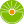 От редакции «Бизнес-Инфо»При аттестации руководителей организаций лица, уполномоченные на принятие соответствующих решений, с 1 января 2015 г. обязаны проводить оценку соблюдения руководителем организации критериев, определенных в п.1 Декрета Президента Республики Беларусь от 15.12.2014 № 5 (см. п.2 данного Декрета).Приложениек Типовому положению 
об аттестации руководителей
и специалистов организаций 